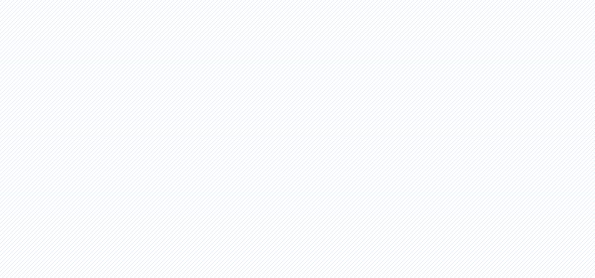 Kurumsal toplantılar, konferans salonları ve hibrit ortamlar için ideal olan Panasonic, bugün dünyanın en küçük, en hafif ve en sessiz 20.000 lm LCD projektörünü duyurdu[1]. PT-MZ20K, iyi aydınlatılmış odalarda ve IP kameralar üzerinden uzaktan izleyiciler için fiyat/performans ve etkileyici görüntü kalitesi sunuyor.Kompakt, kullanımı kolay 22,3 kg (49,2 lbs) bir şasi ve sessiz çalışması (36 dB) ile projektör odaya uyum sağlıyor. Panasonic'in zaman kazandıran özel teknolojileri kurulumların karmaşıklığını, gerektirdiği eforu ve maliyeti azaltır. Bu da PT-MZ20K'yı müşteriler için akıllı bir seçim haline getiriyor.Yüksek parlaklık ve zengin renklerin mükemmel dengesi için PT-MZ20K’de yeni 1 inç LCD paneller içeren ayarlı bir optik motor bulunuyor. Saf Beyaz Jeneratör, canlı ve ilgi çekici görüntü sunumu için renk doğruluğunu artırmak adına ilave ışıktan yararlanıyor. Videoyu analiz eden ve ışık çıkışını kontrast gerekliliklerine uyacak şekilde ayarlayan Dinamik Kontrast ile birleştirilen görüntüler, odanın arkasında ve uzaktaki katılımcılar için açıkça görünür halde oluyor.Kurulumu ve entegrasyonu kolay olan 4K giriş sinyali ve CEC Komutu uyumlu iki adet HDMI® girişi, kaynak cihazın veya Panasonic'in Kablosuz Sunum Sistemi'nin Açma/Kapatma sistemi üzerinden kontrol edilmesini sağlıyor. Daha fazla zaman tasarrufu, AC gücü olmadan IP kurulumunu destekleyen NFC işlevi, akıllı telefon kamerası aracılığıyla otomatik odaklamalı Akıllı Projektör Kontrolü uygulaması, Geometry Manager Pro için önceden etkinleştirilmiş yükseltme kitleri ve Bekleme durumunu görüntülemek için Bilgi Monitörü ile birlikte geliyor.Sıfır ofset ET-EMU100 Ultra Kısa İzdüşümlü Lens gibi çok çeşitli isteğe bağlı Panasonic lenslerle uyumlu olan PT-MZ20K, dijital tabelalarda veya müzelerde ve eğlence mekanlarında da kullanılabiliyor.Stres yaratmayan güvenilirlik ve verimlilik, Çoklu Lazer Sürücü Motoru ve Panasonic'in benzersiz sızdırmaz sıvı soğutma ve fosfor diski soğutma sistemleri tarafından sağlanıyor. Yeniden kullanılabilir hava filtresi ve lazer ışık kaynağı 20.000 saat boyunca bakım gerektirmiyor. Yük Devretme Devresi, diyot arızasından kaynaklanan parlaklık kaybını önlerken Yedek Giriş de kritik durumlarda daha fazla huzur sağlamak için ekran karartmasını önlüyor.PT-MZ20K projektör, 2022 Aralık'ta piyasaya sunulacak. PT-MZ20K'nın yanı sıra Panasonic bugün Eylül 2022'den itibaren piyasaya sunulacak olan 20.000 lm ile dünyanın en küçük ve en hafif 3 Çipli DLP 4K projektörünü de tanıttı. Bir önceki nesilden yüzde 40 daha küçük ve yüzde 35 daha hafif olan PT-RQ25K Serisi, temalı veya konum tabanlı eğlence alanlarındaki sabit kurulumlara sorunsuz entegrasyon, kiralama ve sahneleme işlemlerinde kolay kurulum ve kullanım için ideal hale getiriyor. [1] 20.000 lm veya daha yüksek sınıf (Kasım 2021).İlgili kişi:Önder KalkancıMarjinal PorterNovelli0533 927 23 95onderk@marjinal.com.trPanasonic hakkındaPanasonic Corporation, tüketici elektroniği, konut, otomotiv ve B2B işletmelerindeki müşteriler için çeşitli elektronik teknolojileri ve çözümleriyle bir dünya lideridir. 2018 yılında 100. kuruluş yıldönümünü kutlayan şirket, dünya çapında yaygınlaşarak 522 yan kuruluşu ve 69 bağlı şirketiyle dünya çapında faaliyet göstermektedir. Şirket 31 Mart 2021 tarihinde sona eren mali yıl için 54,02 milyar Euro (6.698,8 yen) değerinde net satış açıklamıştır. Birlikte çalışarak geliştirdiği inovasyonlarıyla yeni değerlerin peşinden gitme kararlılığına sahip olan Panasonic, müşterileri için daha iyi bir hayat ve daha iyi bir dünya yaratmak için teknolojilerini kullanmaktadır. Daha fazla bilgi için: http://www.panasonic.com/global.Panasonic Connect Europe hakkındaFaaliyetlerine 1 Ekim 2021’de başlayan Panasonic Connect Europe, şirketler arası ticarete odaklanan ve çevik olan bir yapı oluşturdu. 400'den fazla çalışanı olan şirket, “Gemba Süreç İnovasyonu” adlı büyük yeni B2B çözümleri girişimi ile operasyonlara öncülük ediyor.Genel merkezi Wiesbaden'de olacak Panasonic Connect Europe, aşağıdaki iş birimlerinden oluşacak:Toughbook dayanıklı dizüstü bilgisayarlar, iş tabletleri ve el bilgisayarları yelpazesiyle mobil çalışanların üretkenliği artırmalarına yardımcı olan Kurumsal Mobil Çözümler İş Birimi.Yüksek kaliteli ekranların yanı sıra birçok parlaklığı yüksek ve güvenilir projektör sunan Görsel Sistem Çözümleri’nin yanı sıra PTZ ve sistem kameraları, video kameralar, Kairos IT/IP platformu, anahtarlayıcılar ve canlı etkinlik çekimi, spor prodüksiyonu, televizyon ve xR stüdyoları için yaygın olarak kullanılan robotik çözümlerden oluşan uçtan uca bir portföy ile Akıllı Canlı Prodüksiyon çözümleri sunan Broadcast & ProAV’nin dahil olduğu Medya Eğlence İş Birimi.Perakende, Lojistik ve İmalata odaklanan özel teknoloji çözümleri sunan Kurumsal ve Endüstriyel Çözümler. Operasyonel verimliliği artırmak ve müşteri deneyimini geliştirmek için tasarlanıp şirketlerin her gün en iyi şekilde performans göstermesine yardımcı olmaktadır.Elektronik üretim çözümleri, robot ve kaynak sistemleri ve yazılım çözümleri mühendisliği dahil olmak üzere çok çeşitli akıllı fabrika çözümleri satan Panasonic Avrupa Fabrika Çözümleri.Kurumsal Mobil Çözümler birimi hakkında daha fazla bilgi için: www.toughbook.eu